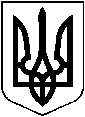 УКРАЇНАХМІЛЬНИЦЬКА МІСЬКА РАДАВінницької областіР І Ш Е Н Н Я  № 2030від 16 квітня 2019 року                                                                                    61сесія міської ради                                                                                                                                             	                                                                                                                                7 скликанняПро внесення  змін  та доповнень до  Порядку використання коштів міського бюджету, передбачених на фінансування  заходів Міськоїцільової програми збереження та використання об’єктів культурної спадщини в Хмільницькій міській об'єднаній територіальній громаді на 2016-2020 роки (зі змінами)З метою забезпечення виконання заходів Міської цільової програми збереження та використання об’єктів культурної спадщини в Хмільницькій міській об'єднаній територіальній громаді на 2016 -2020 роки,  затвердженої рішенням 3 сесії міської ради 7 скликання  від 04 грудня 2015 року №42 (зі змінами), враховуючи рішення позачергової 55 сесії 7 скликання Хмільницької міської ради №1789 від 20.11.2018 року «Про добровільне приєднання Соколівської сільської територіальної громади Хмільницького району Вінницької області до територіальної громади міста обласного значення Хмільник Вінницької області» та рішення позачергової  55 сесії 7 скликання Хмільницької міської ради №1792 від 20.11.2018 року "Про утворення  Соколівського старостинського округу", відповідно до ст. 20 Бюджетного кодексу України,  керуючись ст.26,59 Закону України «Про місцеве самоврядування в Україні» міська рада В И Р І Ш И Л А:1. Внести зміни до рішення 32 сесії Хмільницької міської ради 7 скликання №813 від 10.03.2017 року  «Про затвердження Порядку використання коштів міського бюджету, передбачених на фінансування  заходів Міської цільової програми збереження та використання об’єктів культурної спадщини в м. Хмільнику на 2016-2020 роки (зі змінами), замінивши слова:-  «міста» та «м. Хмільника» у відповідних відмінках на словосполучення «Хмільницька міська об’єднана територіальна громада», у відповідних відмінках по тексту рішення;- "міський бюджет" на "місцевий бюджет".2. Внести зміни та доповнення до Порядку використання коштів міського бюджету, передбачених на фінансування  заходів Міської цільової програми збереження та використання об’єктів культурної спадщини в м. Хмільнику на 2016-2020 роки, затвердженого рішенням 32 сесії міської ради 7 скликання від 10 березня 2017 року №813 (зі змінами) (далі Порядок), а саме:Пункт 5.2. Порядку  "5.2. Оплата послуг по проведенню паспортизації об’єктів культурної спадщини місцевого значення (археологічних, історико-культурних, монументального мистецтва, архітектури та містобудування)", доповнити наступним змістом:- виготовлення паспортів і облікових карток на пам'ятки історії і монументального мистецтва місцевого значення:Пункт 5.5. Порядку  "5.5. Оплата послуг по реставрації пам'яток", доповнити наступним змістом:- Реставрація пам'ятки архітектури національного значення (охоронний №994/2) - башти замку по вул. Шевченка, 1 в м. Хмільнику Вінницької області (з виготовленням ПКД та проведенням експертизи);- Проведення технічного обстеження пам'ятки архітектури національного значення (охоронний №994/2) - башти замку по вул. Шевченка, 1 в м. Хмільнику Вінницької області. 3. Пункт 2 Порядку, викласти в новій редакції:- Головним розпорядником коштів є: - виконавчий комітет Хмільницької міської ради  по  п.2.1.1-2.1.4, 2.2, 3, 4, 6.1.1- 6.1.8, 6.1.4 Програми- управління житлово-комунального господарства та комунальної власності міської ради по п. 1.1-1.5, 5.1-5.4, 6.2, 7,9,10, 12 Програми- КЗ "Історичний музей м. Хмільника" по п.5.5 5.6 Програми4. Пункт 2  рішення 57  сесії міської ради 7 скликання від 12.12.2018 року №1804  "Про внесення  змін  та доповнень до  Порядку використання коштів міського бюджету, передбачених на фінансування  заходів Міської цільової програми збереження та використання об’єктів культурної спадщини в м. Хмільнику на 2016-2020 роки (зі змінами) вважати таким що втратив свою чинність.5. Відділу організаційно-кадрової роботи Хмільницької міської ради у документах постійного зберігання:- рішенні 32  сесії міської ради 7 скликання від 10 березня  2017 року №813  зазначити факт та підставу внесення змін та доповнень  відповідних  пунктів Порядку;- рішення 57  сесії міської ради 7 скликання від 12.12.  2018 року №1804 зазначити факт та підставу внесення змін.6. Контроль за виконанням цього рішення покласти на постійну комісію міської ради з питань планування, бюджету, економічного розвитку та підприємництва (голова комісії  Кондратовець Ю.Г.).Міський голова                                                       С.Б. Редчик №/№ Назва пам'яткиАдреса пам'яткиОхоронний номер1.Пам’ятник 73 воїнам – односельчанам, загиблим на фронтах ІІ світової війни 1939-1945 рокахВінницька обл. Хмільницький район с. Соколова1051